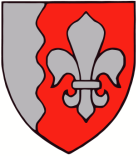 JÕELÄHTME VALLAVALITSUS	Tatjana Makejeva						atris65@mail.ru							30.12.2019 nr 7-3/4109-5Uusküla Hansu ja Kuri maaüksuste detailplaneeringOlete oma 02.12.2019 e-kirjas (valla dokumendiregistris reg nr 7-3/4109-4) esitanud vastuväiteid Uusküla Hansu ja Kuri maaüksuste detailplaneeringule, mille avalik väljapanek toimus 18.11–02.12.2019. Olete vastu detailplaneeringu sellisele lahendusele, mis Teie arvates takistab juurdepääsu Parma kinnistule ja raskendab kinnistul masinatega manööverdamist. Samuti tahate lahendada probleemi, mis on tekkinud Parma kinnistu juurdepääsu tee osas.Koostatava detailplaneeringuga on tehtud ettepanek 8,0 m laiuste juurdepääsuteede servituutide seadmiseks Parma ja Pärdi maaüksustele juurdepääsuks. Teatame, et Hansu ja Kuri mü detailplaneeringu avalik arutelu toimub Jõelähtme vallamajas 14.jaanuaril 2020 kell 15.00. Muuhulgas tuleb arutlusele Teie poolt tõstatatud vastuväide.Lugupidamisega(allkirjastatud digitaalselt)Andrus UmbojavallavanemTiina Skolimowski  tiina.skolimowski@joelahtme.ee 605 4851